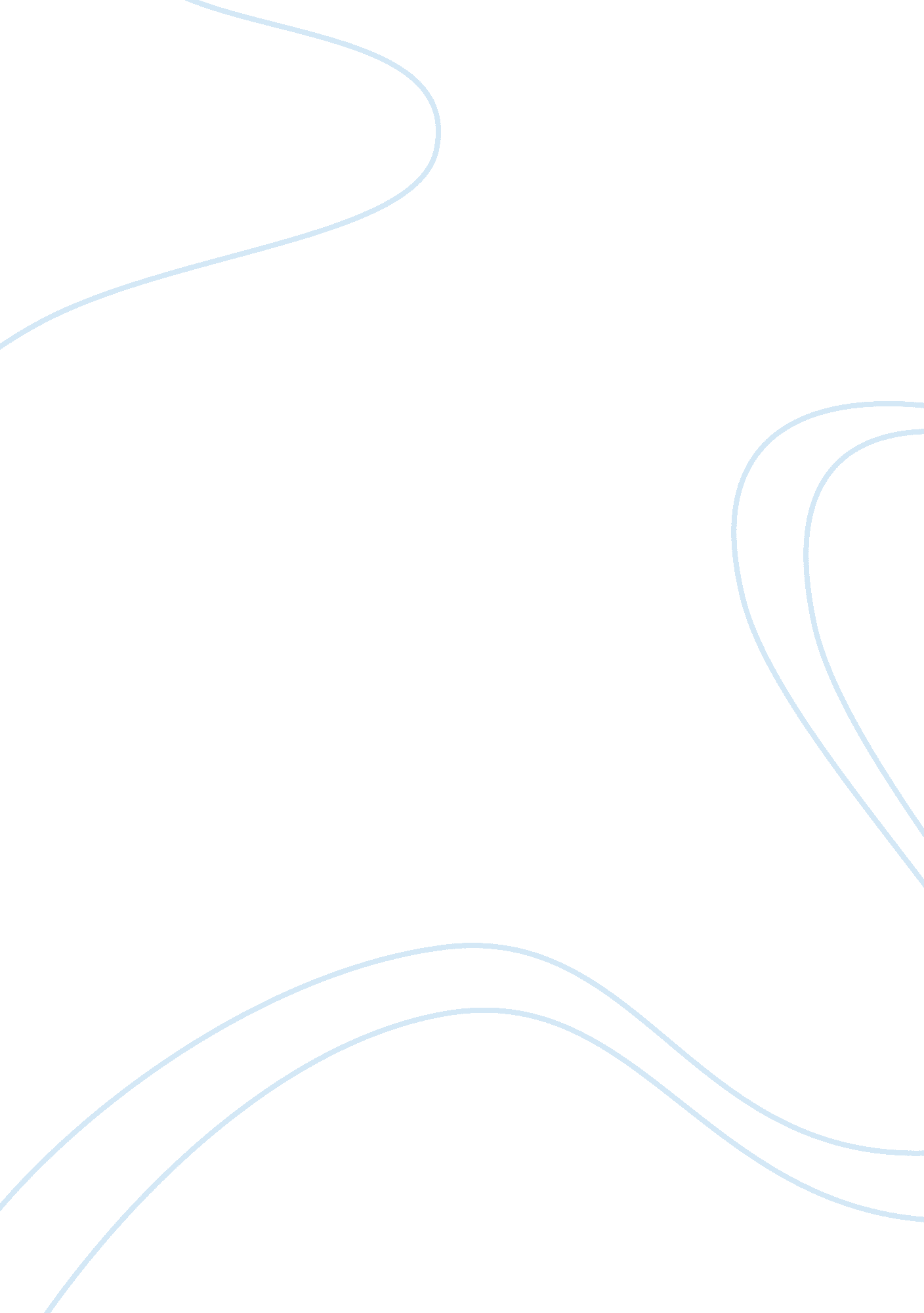 The making of the working classReligion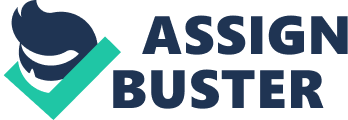 Methodism still continues but is generally of a rather more staid nature than in those early days. The emphasis, however, is still on the confession of sin and the grace of God. 
The second document, ‘ The Virgin with the Sword’ Klein, 2007, describes a vision of the Virgin Mary seen in Alsace at a time of great difficulty for that area. The first vision was in July 1872 and was given to an 11-year-old girl Odile Martin. A woman she later identified as the Virgin Mary was attacking the invading Prussian soldiers. This was followed by many more visions, by hundreds of people at Kruth. Healings are reported to have occurred and the local water became an important commodity. In1873 when the German authorities stopped pilgrimages to the village. Now almost unknown, for a period at least, the village was as important as Lourdes to French Catholic Christians. 